Publicado en Menorca el 14/06/2024 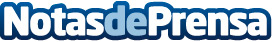 The Yoga Gallery convierte a Menorca en un refugio espiritual Las próximas ediciones del festival internacional del yoga serán del 5 al 7 de junio de 2025 en Menorca y del 19 al 21 de junio de 2025 en la Seu Vella de LleidaDatos de contacto:Bárbara MartínezThe Yoga Gallery620677154Nota de prensa publicada en: https://www.notasdeprensa.es/the-yoga-gallery-convierte-a-menorca-en-un Categorias: Nacional Baleares Entretenimiento Turismo Otros deportes Bienestar http://www.notasdeprensa.es